PATVIRTINTATelšių „Germanto“ progimnazijos direktorės Almos Mikienės              2023 m. balandžio 5 d. įsakymu Nr.V-17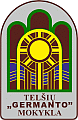 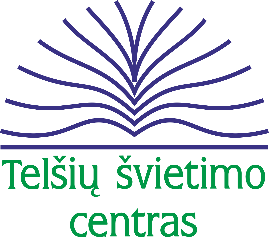 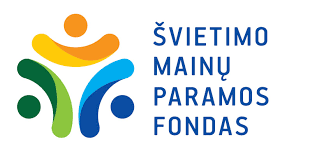 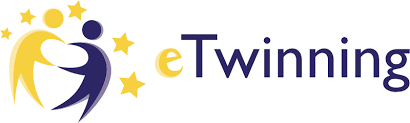 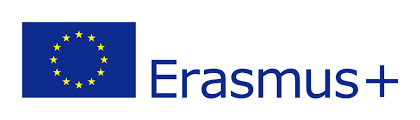 RESPUBLIKINĖ MOKINIŲ IR MOKYTOJŲ KONFERENCIJA„KŪRYBIŠKUMO IR KOMUNIKAVIMO KOMPETENCIJŲ LAVINIMASPROJEKTINĖSE VEIKLOSE“NUOSTATAIBENDROSIOS NUOSTATOSRajoninė mokinių ir mokytojų konferencija „Kūrybiškumo ir komunikavimo kompetencijų lavinimas projektinėse veiklose” (toliau – konferencijos) nuostatai reglamentuoja konferencijos organizavimo ir vykdymo tvarką.Konferenciją organizuoja Telšių „Germanto“ progimnazija.KONFERENCIJOS TIKSLAS IR UŽDAVINIAITikslas – sudaryti mokiniams ir mokytojams galimybę pristatyti eTwinning ir Erasmus+ projektus, kuriuose ugdomos kūrybiškumo ir komunikavimo kompetencijos, skatinama dalytis gerąja patirtimi apie projektinės veiklos integravimo galimybes, dirbant pagal atnaujintas programas.Uždaviniai: Susipažinti su programa „eTwinning“ ir jos teikiamomis galimybėmis mokytojams, mokiniams ir mokyklų bendruomenėms. Ugdyti viešojo kalbėjimo gebėjimus. Laikytis viešojo bendravimo etikos, problemų kėlimo, svarstymo, pritarimo ir prieštaravimo kultūros. Dalytis gerąja patirtimi, vykdant eTwinning, Erasmus+ projektus, analizuoti metodus, padedančius ugdyti kompetencijas pagal atnaujintas programas.III. KONFERENCIJOS RENGĖJAITelšių „Germanto“ progimnazija.Telšių švietimo centras.IV. KONFERENCIJOS DALYVIAITelšių rajono ugdymo įstaigose dirbantys pedagogai ir mokiniai.Respublikos ugdymo įstaigose dirbantys pedagogai.V. KONFERENCIJOS VIETA IR LAIKASKonferencija vyks 2023 m. gegužės 9 d. Telšių „Germanto“ progimnazijoje (Žemaitės g. 37, Telšiai). Konferencijos pradžia – 11 val. Konferencijos pabaiga – 14 val.VI. KONFERENCIJOS ORGANIZAVIMO IR VYKDYMO TVARKAKonferencijos pranešėjai registruojasi iki gegužės 1 d. užpildydami šią nuorodą: https://forms.gle/KkkwR9FEbHQs5u9z6Konferencijos dalyviai registruojasi iki gegužės 5 d. užpildydami šią nuorodą: https://forms.gle/z4TLNcq1Y5ntjxmV9Konferencijos pranešėjai, dalyviai registruojasi ir internetinėje svetainėje http://semiplius.lt.Informacija apie konferenciją skelbiama Telšių „Germanto“ progimnazijos interneto svetainėje: https://germantas.telsiai.lm.lt/VII. KONFERENCIJOS DARBO FORMOSIndividualūs ar grupiniai pranešimai, atitinkantys konferencijos temą, tikslą bei uždavinius (10-15 min.).Medijos: filmai, vaizduojamieji klipai (5-7 min.).PAŽYMOS IR PADĖKOSKonferencijos pranešėjams – mokytojams – bus išduodamos pažymos, mokiniams – organizatorių padėkos.Konferencijos dalyviams bus išduodamos pažymos (kaina 1,50 €).KONFERENCIJOS ORGANIZAVIMO GRUPĖKontaktinis asmuo: Giedrė Raudonienė, el. paštas giedraud@gmail.com, tel. nr. 861801425Darbo grupė:Alma Mikienė, Telšių „Germanto“ progimnazijos direktorė;Audronė Pavelskienė, Telšių „Germanto“ progimnazijos pavaduotoja ugdymui;Giedrė Raudonienė, anglų kalbos mokytoja metodininkė;Lina Lienienė, informacinių technologijų mokytoja metodininkė;Sonata Liaudanskienė, pradinių klasių mokytoja metodininkė.